ЖУРБЕНКО ВРАЧ-ПСИХОТЕРАПЕВТТелефонУполномоченный по правам ребенка в Приморском крае



Анна Викторовна Личковаха 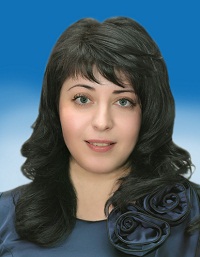 Отдел департамента труда и социальногоразвития Приморского краяпо Находкинскому городскому округу(ул. Школьная, 3)69-21-72(приемная)Отдел департамента труда и социальногоразвития Приморского краяпо Находкинскому городскому округу(ул. Школьная, 3)69-85-46(отделение приема гражданпо соц. вопросам)Отдел департамента труда и социальногоразвития Приморского краяпо Находкинскому городскому округу(ул. Школьная, 3)69-85-41(отделение назначения и учета соц. выплат)Отдел департамента труда и социальногоразвития Приморского краяпо Находкинскому городскому округу(ул. Школьная, 3)69-85-48(отдел по работе с предприятиями и учреждениями)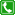 (4236) 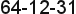 (4236) 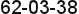 